ГАРАНТИЙНЫЙ ТАЛОН №_________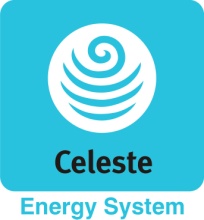 Настоящим подтверждаю, что оборудование введено в эксплуатацию, работает исправно, инструктаж по правилам эксплуатации и технике безопасности проведен (подтверждается подписью мастера, осуществившего ввод в эксплуатацию).Инструкция по эксплуатации оборудования получена, содержание доведено и понятно, с требованиями эксплуатации согласен и обязуюсь выполнять (подтверждается подписью покупателя).С гарантийными обязательствами производителя ознакомлен и согласенПодпись покупателя (с указанием ФИО):Внимание: гарантийный талон не действителен без подписи покупателяПосле ввода оборудования в эксплуатацию, копия гарантийного талона передается производителю для открытия гарантииГАРАНТИЙНЫЕ ОБЯЗАТЕЛЬСТВАСрок гарантии завода изготовителя на оборудование (за исключением некоторых серий, указываемых отдельно) составляет 36 месяцев с даты ввода оборудования в эксплуатацию, при условии проведения платного сервисного обслуживания оборудования конечным Потребителем, согласно регламенту Производителя через каждые 6 месяцев эксплуатации.Гарантийный срок на замененные после истечения гарантийного срока оборудования узлы и агрегаты, а также на запасные части составляет 6 месяцев с даты установки. Дата установки запасной части должна быть зафиксирована в гарантийном талоне на оборудование.Для предоставления Производителем гарантийных обязательств соблюдение следующих условий является обязательным:Монтаж и ввод оборудования в эксплуатацию должны производиться с соблюдением действующих строительных норм и правил (ДБН), государственных стандартов (ДСТУ), местных норм, а также предписаний инструкций по монтажу и эксплуатации, регламенту ввода в эксплуатацию Производителя оборудования и соответствующей нормативно-технической документации Украины;Монтаж, ввод оборудования в эксплуатацию и пусконаладочные работы должны производиться специалистами организаций, авторизированных Производителем на монтаж и/или гарантийное обслуживание соответствующего типа оборудования.Наличие акта о проведении пусконаладочных работ и/или отметки о монтаже/вводе оборудования в эксплуатацию в гарантийном талоне;После 6 (шести) месяцев с начала эксплуатации оборудования, а затем каждые 6 месяцев эксплуатации, в течение 1 месяца необходимо произвести плановое техническое обслуживание оборудования, согласно регламенту Производителя, с соответствующей отметкой в гарантийном талоне уполномоченной Производителем сервисной организацией;Во избежание повреждений до монтажа, оборудование требует бережного обращения и должно храниться в теплом сухом помещении с сохранением целостности упаковки.Срок ввода оборудования в эксплуатацию с момента продажи не должен превышать 3 месяцев. В противном случае оборудование перед вводом в эксплуатацию подлежит сервисному обслуживанию.Претензии на удовлетворение гарантийных обязательств не принимаются в случаях, если:Внесены конструктивные изменения в оборудование, без согласования с Производителем организацией, уполномоченной Производителем на проведение таких работ.На оборудование устанавливаются детали стороннего производства.Не соблюдены правила по монтажу и эксплуатации оборудования, регламент ввода в эксплуатацию, сроки и регламент сервисного обслуживания оборудования.Осуществлен ремонт либо вмешательство в оборудование специалистами, не уполномоченными на ремонт соответствующего типа оборудования.Неисправность является следствием:подключения оборудования к коммуникациям и системам (электроснабжения, водопроводной сети, и т.д.) не соответствующим ДСТУ, требованиям ДБН и предписаниям инструкций по монтажу и эксплуатации оборудования;использования энерго- и теплоносителей, не соответствующих ДСТУ, требованиям ДБН и предписаниям инструкций по монтажу и эксплуатации оборудования;попадания в изделие посторонних предметов, веществ, жидкостей, животных, насекомых и т.д.;получения механических повреждений в период доставки оборудования силами Потребителя от точки продажи до места монтажа и эксплуатации, ставших причиной неисправности оборудования;ненадлежащей работы смежного оборудования, связанного по технологической зависимости с продукцией Производителя, в том числе коротких замыканий, перепадов (колебаний) напряжения в питающей электросети, различного рода отказов и перебоев (в нарушение установленных стандартов и нормативов) в функционировании прочих инженерных сетей и коммуникаций на месте установки;возникновения неисправности оборудования по причине загрязнения воздуха из-за обильного осаждения пыли, по причине агрессивного воздействия паров, кислородной коррозии, химических, электрохимических или электрических воздействий, установки оборудования в непригодных для этого помещениях, либо при продолжении использования оборудования после обнаружения дефекта;действия непреодолимых сил (пожар, затопление, природные катастрофы и т.д.), а также преднамеренных или неосторожных действий и небрежного обращения Потребителя или третьих лиц.Гарантия не распространяется на:случаи, когда быстроизнашивающиеся детали, такие как окраска корпуса, элементов управления, предохранители, уплотнения, обшивка, утеплитель, изоляция (и другие подобные) выходят из строя вследствие естественного износа;случаи, когда вследствие какой-либо неисправности осуществлен демонтаж оборудования без согласования с Производителем/организацией, уполномоченной Производителем на проведение таких работ.Производитель несет обязательства в соответствии с Законом о защите прав потребителей.При предъявлении претензии к качеству товара Потребитель обязан обеспечить доступ к оборудованию для проведения проверки его качества. Предоставить заполненный и подписанный гарантийный талон с отметками о вводе в эксплуатацию, плановом сервисном обслуживании. В случае нарушения данного требования Производитель вправе отказать в гарантийном ремонте и замене оборудования. Срок устранения неисправности не должен превышать 45 (сорок пять) дней.Представитель уполномоченной организации не обязан устранять неисправности в оборудовании либо системах, к которым подключено устройство.В интересах Вашей безопасности:Монтаж, ввод в эксплуатацию, ремонт и обслуживание должны осуществляться только специалистами, имеющими разрешение на выполнение таких видов работ.Для надежной и безопасной работы оборудования рекомендуется установка фильтров на подаче воды (горячего водоснабжения), обязательная установка фильтра на обратном трубопроводе системы отопления, а также обязателен к использованию источник бесперебойного питания или стабилизатор напряжения, применение систем водоподготовки в системе отопления. Убедитесь, что оборудование соответствует системе, к которой подключается или в которую должно быть установлено. Параметры электрической сети совпадают с указанными в инструкции по эксплуатации.        Гарантийные обязательства Производителя мне разъяснены, понятны и мною полностью одобрены.       Подпись покупателя (с указанием ФИО):Тип оборудования (серия, модель):Заводской (серийный) номервнутренний блок-наружный блок-Дата продажи:Фамилия и подпись продавца:М.П.Адрес установки оборудования, телефон, контактное лицо:Адрес установки оборудования, телефон, контактное лицо:Адрес установки оборудования, телефон, контактное лицо:Компания, осуществившая монтаж/ввод в эксплуатацию оборудования: Компания, осуществившая монтаж/ввод в эксплуатацию оборудования: Компания, осуществившая монтаж/ввод в эксплуатацию оборудования: Дата ввода в эксплуатацию:Дата ввода в эксплуатацию:Подпись мастера:М.П.ВЫПОЛНЕНИЕ ПЛАНОВОГО ТЕХНИЧЕСКОГО ОБСЛУЖИВАНИЯВЫПОЛНЕНИЕ ПЛАНОВОГО ТЕХНИЧЕСКОГО ОБСЛУЖИВАНИЯВЫПОЛНЕНИЕ ПЛАНОВОГО ТЕХНИЧЕСКОГО ОБСЛУЖИВАНИЯВЫПОЛНЕНИЕ ПЛАНОВОГО ТЕХНИЧЕСКОГО ОБСЛУЖИВАНИЯВЫПОЛНЕНИЕ ПЛАНОВОГО ТЕХНИЧЕСКОГО ОБСЛУЖИВАНИЯВЫПОЛНЕНИЕ ПЛАНОВОГО ТЕХНИЧЕСКОГО ОБСЛУЖИВАНИЯ№ п/пДатаНомер/дата договора на ТОПримечания при выполнении технического обслуживанияНаименование организации, осуществившей техническое обслуживаниеФ.И.О. мастера, подпись* после 6 (шести) месяцев с начала эксплуатации и в дальнейшем каждые 6 месяцев, необходимо производить плановое техническое обслуживание оборудования.* после 6 (шести) месяцев с начала эксплуатации и в дальнейшем каждые 6 месяцев, необходимо производить плановое техническое обслуживание оборудования.* после 6 (шести) месяцев с начала эксплуатации и в дальнейшем каждые 6 месяцев, необходимо производить плановое техническое обслуживание оборудования.* после 6 (шести) месяцев с начала эксплуатации и в дальнейшем каждые 6 месяцев, необходимо производить плановое техническое обслуживание оборудования.* после 6 (шести) месяцев с начала эксплуатации и в дальнейшем каждые 6 месяцев, необходимо производить плановое техническое обслуживание оборудования.* после 6 (шести) месяцев с начала эксплуатации и в дальнейшем каждые 6 месяцев, необходимо производить плановое техническое обслуживание оборудования.ВЫПОЛНЕНИЕ ГАРАНТИЙНЫХ РАБОТВЫПОЛНЕНИЕ ГАРАНТИЙНЫХ РАБОТВЫПОЛНЕНИЕ ГАРАНТИЙНЫХ РАБОТВЫПОЛНЕНИЕ ГАРАНТИЙНЫХ РАБОТВЫПОЛНЕНИЕ ГАРАНТИЙНЫХ РАБОТ№ п/пДатаНаименование работ, артикул замененной деталиНаименование организации, осуществившей гарантийное обслуживаниеФ.И.О. мастера, подпись